Farm Animals (2) – Answer Key1. Carrots, potatoes
2. Figs, plums
3. Cows, goats
4. Two
5. Four n.2: cow, sheep, donkey, horse, hen, chick (=baby chicken), goat, goose.Collège des Dominicaines de notre Dame de la Délivrande – Araya-Grade 3                                                                               May 2020 – Week 1Name : ________________________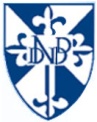 421635